О внесении изменений в административный регламент  администрации Новоурюмовского сельского поселения Канашского района Чувашской Республики  по предоставлению муниципальной услуги «Выдача разрешения на  ввод объекта в эксплуатацию»В соответствии с Федеральным законом от 06.10.2003 N 131-ФЗ "Об общих принципах организации местного самоуправления в Российской Федерации", Федеральным законом от 27.07.2010 N 210-ФЗ "Об организации предоставления государственных и муниципальных услуг", Федеральным законом от 06.12.2021 N 408-ФЗ "О внесении изменений в отдельные законодательные акты Российской Федерации", в целях приведения нормативного правового акта администрации в соответствие с законодательством Российской Федерации,  администрация Новоурюмовского сельского поселения Канашского района Чувашской Республики  постановляет: 1. Внести в административный регламент по предоставлению муниципальной услуги "Выдача разрешения на ввод объекта в эксплуатацию", утвержденный постановлением администрации Новоурюмовского сельского поселения Канашского района Чувашской Республики  22.12.2017 г. № 67 (с изменениями  от 25.06.2019 г. № 33, от 10.04.2020 г. № 15, от 04.02.2021 г. № 8, от 29.03.2021 г. № 19, от 28.06.2021 г. № 53, от 28.02.2022 г. № 12) следующие изменения:дополнить подраздел 2.6 раздела II  подпунктом 2.8.1 следующего содержания: «2.8.1. Прием от застройщика заявления о выдаче разрешения на ввод объекта капитального строительства в эксплуатацию, документов, необходимых для получения указанного разрешения, заявления о внесении изменений в ранее выданное разрешение на ввод объекта капитального строительства в эксплуатацию, документов, необходимых для внесения изменений в указанное разрешение, информирование о порядке и ходе предоставления услуги и выдача указанного разрешения могут осуществляться:  1) непосредственно уполномоченными на выдачу разрешений на строительство в соответствии с частями 4 - 6 статьи 51 Градостроительного Кодекса Российской Федерации федеральным органом исполнительной власти, органом исполнительной власти субъекта Российской Федерации, органом местного самоуправления, Государственной корпорацией по атомной энергии "Росатом", Государственной корпорацией по космической деятельности "Роскосмос"; 2) через многофункциональный центр в соответствии с соглашением о взаимодействии между многофункциональным центром и уполномоченными на выдачу разрешений на строительство в соответствии с частями 4 - 6 статьи 51 Градостроительного Кодекса Российской Федерации федеральным органом исполнительной власти, органом исполнительной власти субъекта Российской Федерации, органом местного самоуправления, организацией; 3) с использованием единого портала государственных и муниципальных услуг или региональных порталов государственных и муниципальных услуг; 4) с использованием государственных информационных систем обеспечения градостроительной деятельности с функциями автоматизированной информационно-аналитической поддержки осуществления полномочий в области градостроительной деятельности; 5) для застройщиков, наименования которых содержат слова "специализированный застройщик", наряду со способами, указанными в пунктах 1 - 4 настоящей части, с использованием единой информационной системы жилищного строительства, предусмотренной Федеральным законом от 30 декабря 2004 года N 214-ФЗ "Об участии в долевом строительстве многоквартирных домов и иных объектов недвижимости и о внесении изменений в некоторые законодательные акты Российской Федерации", за исключением случаев, если в соответствии с нормативным правовым актом субъекта Российской Федерации подача заявления о выдаче разрешения на ввод объектов капитального строительства в эксплуатацию осуществляется через иные информационные системы, которые должны быть интегрированы с единой информационной системой жилищного строительства.».3.52. Подпункт 3.5. дополнить абзацами  следующего содержания: "В случае если после выдачи разрешения на ввод объекта капитального строительства в эксплуатацию в связи с приостановлением осуществления государственного кадастрового учета и (или) государственной регистрации прав (отказом в осуществлении государственного кадастрового учета и (или) государственной регистрации прав) для устранения причин такого приостановления (отказа) был подготовлен технический план объекта капитального строительства, содержание которого требует внесения изменений в выданное разрешение на ввод объекта капитального строительства в эксплуатацию, застройщик вправе обратиться в орган или организацию, принявшие решение о выдаче разрешения на ввод объекта капитального строительства в эксплуатацию, с заявлением о внесении изменений в данное разрешение. Обязательным приложением к заявлению о внесении изменений в выданное разрешение на ввод объекта капитального строительства в эксплуатацию является технический план объекта капитального строительства. Застройщик также представляет иные документы, предусмотренные настоящим подразделом Административного регламента, если в такие документы внесены изменения в связи с подготовкой технического плана объекта капитального строительства. В срок не более чем пять рабочих дней со дня получения заявления застройщика о внесении изменений в разрешение на ввод объекта капитального строительства в эксплуатацию орган местного самоуправления, выдавший разрешение на ввод объекта капитального строительства в эксплуатацию, принимает решение о внесении изменений в разрешение на ввод объекта капитального строительства в эксплуатацию или об отказе во внесении изменений в данное разрешение с указанием причин отказа.". 2. Настоящее постановление вступает в силу после его официального опубликования. Врио главы администрации Новоурюмовского сельского поселения Канашского районаЧувашской Республики						            С.И.Иванова                                                                              ЧĂВАШ РЕСПУБЛИКИНКАНАШ РАЙОНĚНВĂРĂМПУÇ ЯЛ ПОСЕЛЕНИЙĚНАДМИНИСТРАЦИЙĚЙЫШĂНУ« 31 » юпа  2022 ç.   № 49Вăрăмпуç ялě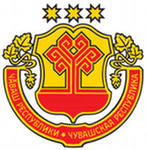 АДМИНИСТРАЦИЯНОВОУРЮМОВСКОГО СЕЛЬСКОГО ПОСЕЛЕНИЯ КАНАШСКОГО РАЙОНАЧУВАШСКОЙ РЕСПУБЛИКИПОСТАНОВЛЕНИЕ« 31» октября 2022 г. № 49Деревня Новое Урюмово